Volontari impiegati nelle pubbliche           manifestazioni  (Safety & Security)	Corso di formazione generale 	 	 	- Circolare Gabrielli 7/06/2017  	 	 	- Circolare Borrelli 6/08/2018 Sede: via  Piermanni 3 b- 62010 /Montecassiano (Macerata)  AULA  CERTIFICATAMODULO DI ISCRIZIONE Io sottoscritto/a Cognome PAMPALONE Nome VITO 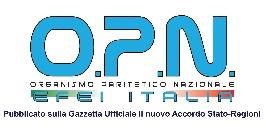 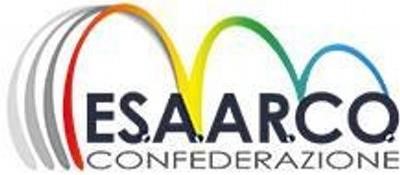 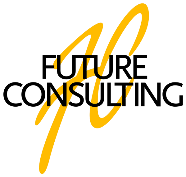 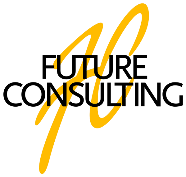 Nato/ A MAZARA DEL VALLO Il 14/11/1980 Residente a MARSALA (TP) CAP 91025Indirizzo C/DA VENTRISCHI N°672ACellulare 3894631988 Email info@federitaliasicilia.it Presidente dell’Associazione COMITATO REGIONALE SICILIAIndirizzo Associazione VIA CASTELVETRANO N°43L MAZARA DEL VALLO (TP) CAP 91026 Telefono______________________________________Email______________________________________ iscrive al corso “Volontari Safety & Security Eventi Pubblici” nella modalità  AULA CERTIFICATA i seguenti volontari: Note: Il pagamento di € 25 a partecipante comprensivo di Attestato e Tesserino sarà effettuato attraverso  bonifico bancario cumulativo da parte  dell’Associazione a cui sarà rilasciata  ricevuta o  fattura.Documenti: Foto formato tessera, copia documento d’identità /copia codice fiscale  da inviare via mail insieme alla presente domanda  d’iscrizione collettivaIndirizzo invio documenti: SEGRETERIA1@FUTURECONSULTING.IT-  RIFERIMENTI Anna Iavarone tel. 3714953959INFORMAZIONI:  Future Consulting: 0733/290433 – 290379 | 347/1723952  info@futureconsulting.it | www.futureconsulting.it Nome e Cognome Luogo e Data di nascita Telefono cell. 1.  CLAUDIO CAPONETTO PALERMO   9 NOVEMBRE 1975 32062888742.  FABRIZIO INTERNICOLA  SALEMI  24 SETTEMBRE 19873331977307 3.  MASSIMO STABILE MARSALA 1 NOVEMBRE  19783204425537 4.  VITO PAMPALONEMAZARA DEL VALLO 14 NOVEMBRE 1980  38946319885.  VINCENZA CAPONETTOPALERMO 13 MAGGIO 1981  38880315096.  SAMUELE BARRACOPALERMO 2 APRILE 2002  32840146277.  MAURO LABITAPALERMO 16 AGOSTO 1977 3387559232 8.  ALESSANDRO CUSENZAPALERMO 6 APRILE  1974  33182868649.  DI DIO FILIPPASALEMI 21 FEBBRAIO 1987  329165222810. DI DIO SALVATORESALEMI 21 GENNAIO 1982 3312794401 11. 12. 13. 14. 15. 16. 17. 18. 19. 20. 21. 222324252627282930